АКТобщественной проверкина основании плана работы Общественной палаты г.о. Королев,в рамках проведения системного и комплексного общественного контроля,проведен осмотр благоустройства дворовой территории по ул. Калининградская у дома N4, включённый в" План работ по благоустройству дворовых территорий" на сезон 2019 года.Сроки проведения общественного контроля: октябрь месяц - 08.11.2019 г.Основания для проведения общественной проверки: план работы Общественной палаты г.о. КоролевФорма общественного контроля: общественный мониторингПредмет общественной проверки: благоустройство дворовой территории Состав группы общественного контроля:Члены комиссии «по ЖКХ, капитальному ремонту, контролю за качеством работы управляющих компаний, архитектуре, архитектурному облику городов, благоустройству территорий, дорожному хозяйству и транспорту» Общественной палаты г.о.Королев: Белозерова Маргарита Нурлаяновна – и.о. председателя комиссииЯкимова Варвара Владиславовна – член комиссииГруппа общественного контроля в рамках реализации Программы «Формирование комфортной городской среды» провела общественный контроль благоустройства дворовой территории по адресу ул. Калининградская у дома N4.Общественная палата г.о.Королев в период с октября по 08 ноября провела общественный контроль хода выполнения  работ по благоустройству дворовой территории по ул. Калининградская у дома N4. Проверкой установлено:  в данном дворе проведены следующие работы:-  укладка бордюрного камня; - асфальтирование приподъездной площадки каждого подъезда;-  асфальтирование проезжей части с организацией парковочных мест и площадок;-  асфальтирование пешеходных дорожек.Благоустройство территории проведено в рамках реализации Программы " Создание комфортной городской среды" по Плану на 2019 год.Все работы проведены в соответствии с существующими нормами.Жители дома отметили, что при проведении работ все их замечания подрядчиком были учтены.В ходе проверки жительница подъезда N2 попросила установить у подъезда скамейку, т.к. в ходе проведения работ старая скамейка была демонтирована.В целом жители довольны качеством работ и новым видом дворовой территории.Приложение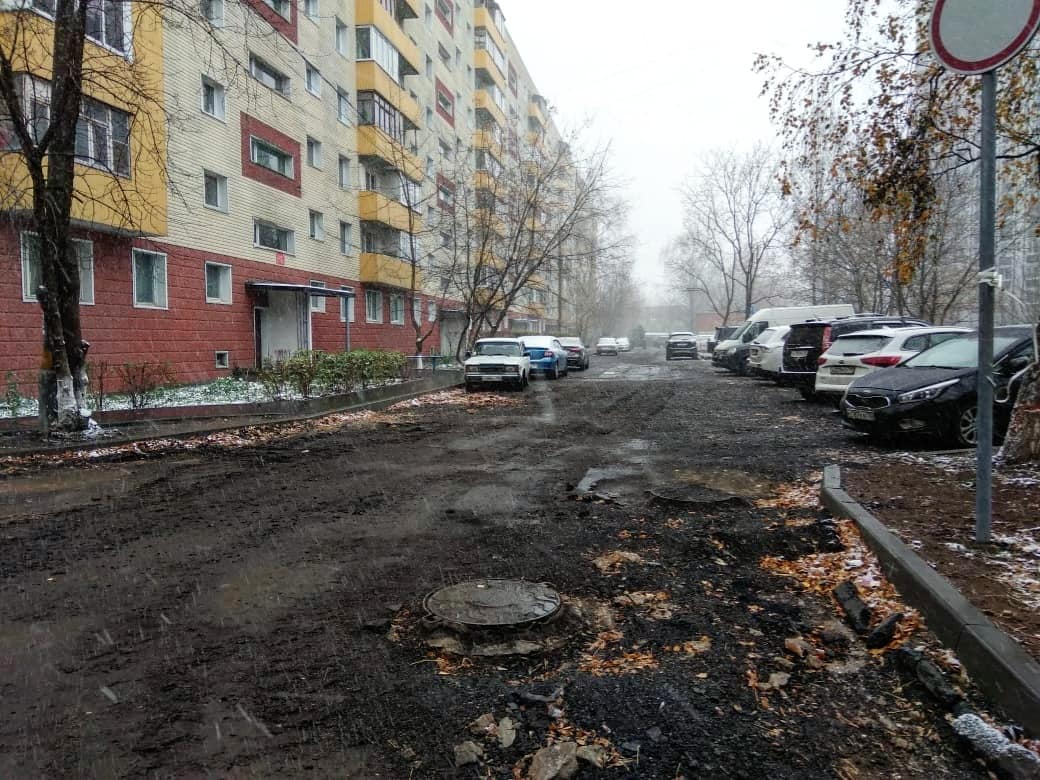 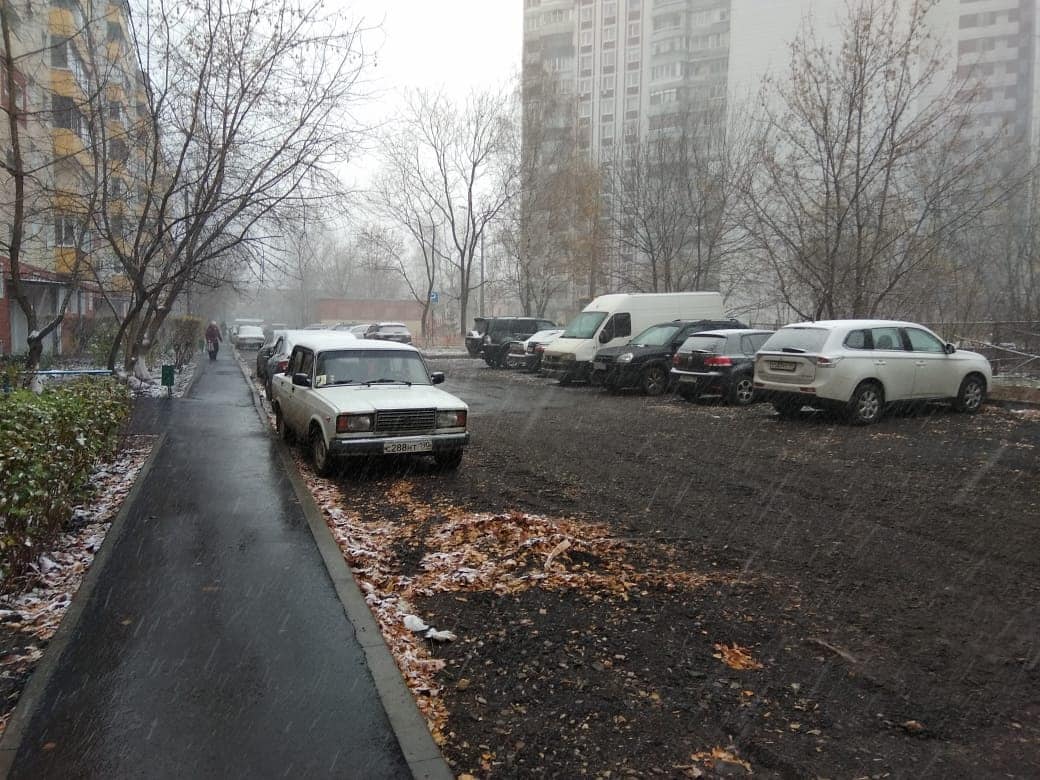 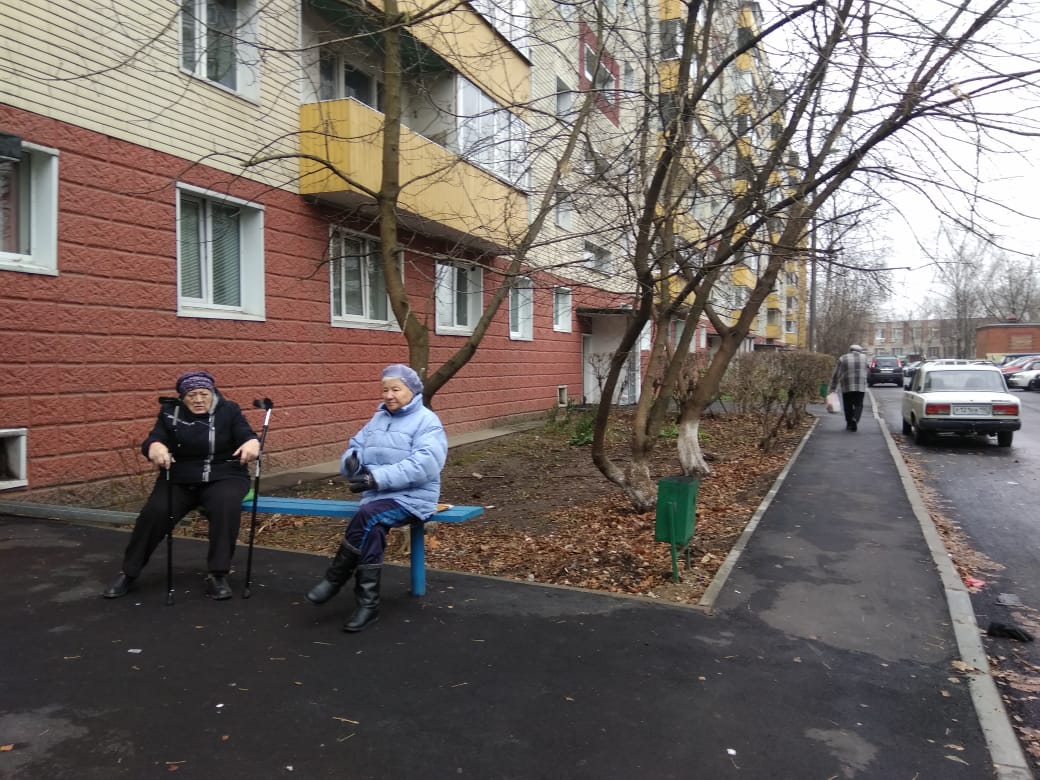 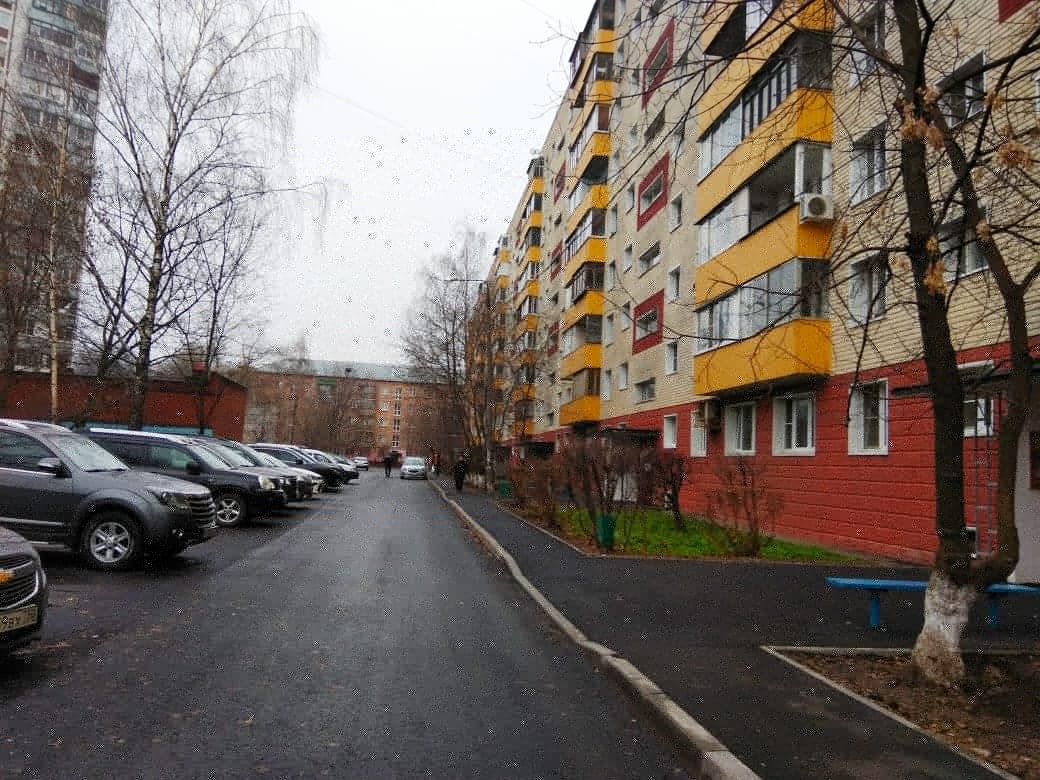 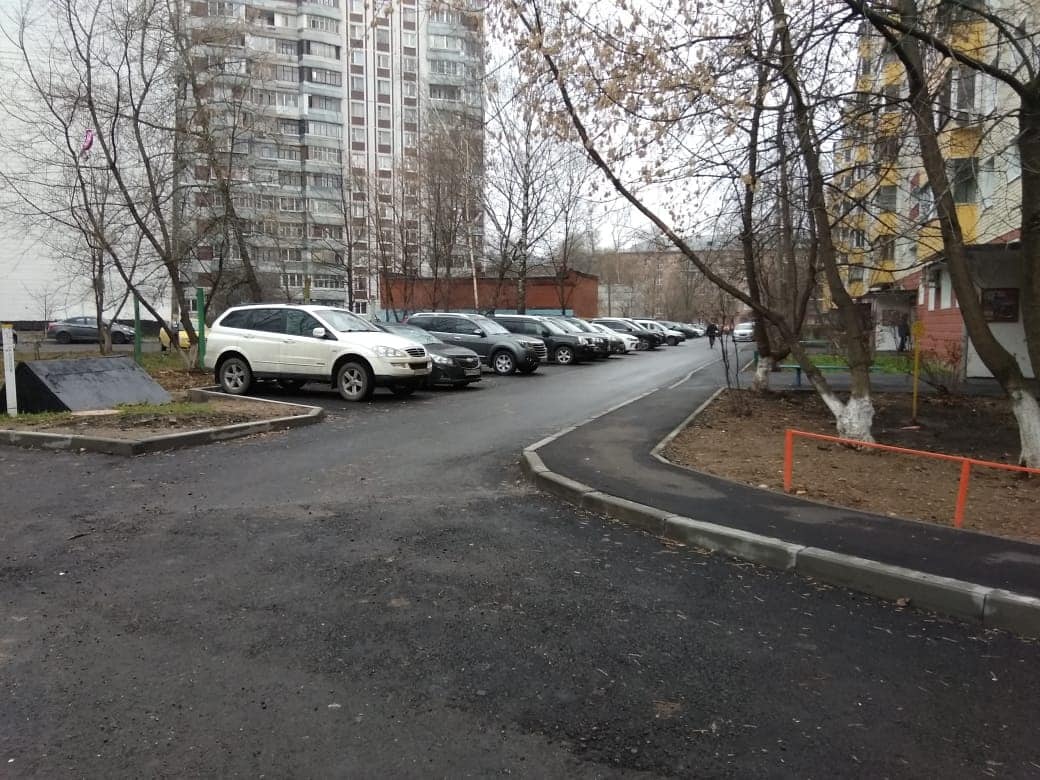 «УТВЕРЖДЕНО»Решением Совета Общественной палаты г.о. Королев Московской областиот 19.11.2019 протокол № 23И.о. председателя комиссии «по ЖКХ, капитальному ремонту, контролю за качеством работы управляющих компаний, архитектуре, архитектурному облику городов, благоустройству территорий, дорожному хозяйству и транспорту» Общественной палаты г.о.Королев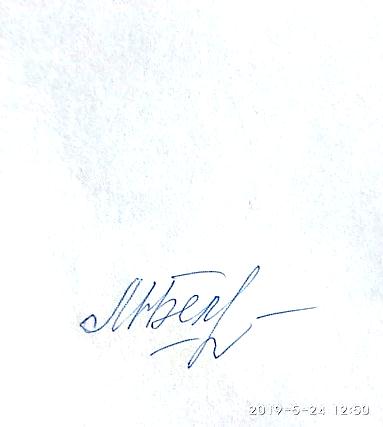 М.Н. Белозерова